ПереводПриложение к Постановлению Счетной палаты№21 от 3 июня 2021 года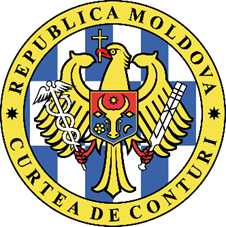 СЧЕТНАЯ ПАЛАТА РЕСПУБЛИКИ МОЛДОВА ОТЧЕТ аудита консолидированных финансовых отчетов Министерства иностранных дел и европейской интеграции, составленных по состоянию на 31 декабря 2020 годаУСЛОВНОЕ МНЕНИЕ Провели аудит консолидированных финансовых отчетов Министерства иностранных дел и европейской интеграции за бюджетный год, завершенный 31 декабря 2020 года, которые охватывают Бухгалтерский баланс, Отчет по доходам и расходам, Отчет о потоке денежных средств, Отчет об исполнении бюджета, Пояснительную записку об исполнении бюджета, в том числе обобщение существенных учетных политик. По нашему мнению, за исключением эффектов некоторых аспектов, описанных в разделе ,,Основание для составления условного мнения”, финансовые отчеты по всем существенным аспектам предоставляют правильное и достоверное отражение положения в соответствии с применяемой базой по составлению финансовой отчетности.ОСНОВАНИЕ ДЛЯ СОСТАВЛЕНИЯ УСЛОВНОГО МНЕНИЯ В результате неопределенностей, связанных с использованием права собственности, Министерство зарегистрировало, применив базу по составлению финансовой отчетности, недооценку нефинансовых активов в сумме 2,8 млн. леев (в основном, зданий в размере 2,3 млн. леев) и завышение расходов в сумме 2,5 млн. леев (в основном, расходы за услуги в размере 2,5 млн. леев). Общая ошибка в размере 5,3 млн. леев является существенной суммой.Провели аудиторскую миссию в соответствии с Международными стандартами Высших органов аудита, применяемыми Счетной палатой. Наша ответственность, согласно соответствующим стандартам, изложена в разделе Ответственность аудиторов в аудите финансовых отчетов из настоящего Отчета. Аудиторы независимы перед аудируемым субъектом и осуществляли этические обязательства согласно требованиям Кодекса этики Счетной палаты. Считаем, что полученные аудиторские доказательства являются достаточными и адекватными для предоставления основания для составления нашего заключения.РАЗДЕЛ ПО ВЫДЕЛЕНИЮ РЯДА АСПЕКТОВ Обратим внимание на неопределенность, связанную с использованием права собственности на комплекс зданий общей площадью 4273,2 м2, в которых размещено Посольство Республики Молдова в Российской Федерации, а также прилегающих к ним земельных участков, которые не отражены в бухгалтерском учете на нефинансовых активах. Необходимо отметить, что этот комплекс создает неопределенности в области бухгалтерского учета и квалификации расходов, произведенных за счет публичных средств.Вместе с тем, стоимость комплекса недвижимости, находящегося в управлении посольства, не зарегистрирована ни на внебалансовом счете 822100 „Активы, взятые в наем /аренду”, вследствие отсутствия договора найма. Эти недостатки требуют приоритетных действий с целью завершения процесса регистрации и признания права Республики Молдова на недвижимость Посольства Республики Молдова в Российской Федерации.КЛЮЧЕВЫЕ АСПЕКТЫ АУДИТА Ключевыми аспектами аудита являются аспекты, которые на основания наших профессиональных рассуждений имели наиболее важное значение для аудита консолидированных финансовых отчетов Министерства иностранных дел и европейской интеграции за бюджетный год, завершенный 31 декабря 2020 года. Эти аспекты были подняты в контексте аудита финансовых отчетов в целом и формирования нашего заключения по ним, не составляя отдельного мнения по этим аспектам. За исключением аспектов, описанных в разделе Основание для составления условного мнения, определили, что больше не существует других ключевых аспектов аудита, которые должны быть изложены в Отчете аудита.ДРУГАЯ ИНФОРМАЦИЯ Завышение на 2,4 млн. леев расходов за услуги по текущему ремонту и занижение стоимости основных средств на эту же сумму, из которой завышение на 0,7 млн. леев связано с ошибками, допущенными при признании и классификации расходов. Средства для ремонта электрической системы (0,5 млн. леев) в здании Посольства Республики Молдова в Федеративной Республике Германии должны были быть отражены на счете 311 „Увеличение стоимости зданий”, а Посольство Республики Молдова в Венгрии должно было зарегистрировать расходы по группе счетов 312 „Капитальный ремонт специальных сооружений” (0,1 млн. леев). Дипломатическая миссия Республики Молдова при ЕС (Брюссель) из общих расходов 0,2 млн. леев для работ по текущему ремонту кабинетов, 0,1 млн. леев должна была зарегистрировать по группе счетов 337 „Строительные материалы”. Вместе с тем, Посольство Республики Молдова в Российской Федерации произвело и отразило на счете ,,Текущий ремонт” сумму 1,7 млн. леев, которая по своей природе могла быть отнесена как использованная для капитального ремонта помещений из здания посольства/консульского отдела и гостевого дома. Вместе с тем, аудит отмечает, что за последние восемь лет для ремонтов зданий, на которые Республики Молдова не располагает правом собственности, было использовано 5,3 млн. леев из публичных средств.По причине неправильной интерпретации положений применяемой базы по составлению финансовой отчетности, были допущены некоторые ошибки, а именно: недооценка группы счетов 332 „Запасные части” на сумму 0,1 млн. леев, завышение группы счетов 333 „Продукты питания” на 0,1 млн. леев, завышение группы счетов 336 „Хозяйственные материалы и канцелярские принадлежности” на 0,1 млн. леев и недооценка группы счетов 339 „Прочие материалы” на сумму 0,2 млн. леев.Отсутствие ряда внутренних положений, включенных в учетную политику для создания мероприятий по контролю за отражением в бухгалтерском учете учреждениями, подведомственными Министерству иностранных дел и европейской интеграции, запасов оборотных материалов, обуславливает их ошибочное отражение. Так, одни и те же материалы были отражены Министерством иностранных дел и европейской интеграции и подведомственными учреждениями в отчетности на различных группах счетовНАДЛЕЖАЩЕЕ УПРАВЛЕНИЕ В рамках Министерства иностранных дел и европейской интеграции и подведомственных учреждений внутренний управленческий контроль внедрен частично. Он не обеспечивает в полной мере функциональность ключевых контролей, а также выявление и управление рисками, связанными с финансово-бухгалтерским процессом. Существующие пробелы в рамках системы внутреннего управленческого контроля обусловили в значительной части искажения и/или замечания, отмеченные в настоящем Отчете.Контрольная деятельность, проводимая посредством информационных систем, которые являются составной частью внутреннего управленческого контроля субъекта, находится на низком уровне. Министерство иностранных дел и европейской интеграции не имеет утвержденных и внедренных: плана действий для обеспечения кибернетической безопасности учреждения, плана обучения и повышения ответственности в кибернетической безопасности персонала, внутренних положений по кибернетической безопасности, процедур восстановления и др., а политика кибернетической безопасности учреждения является формальной и устаревшей. Так, Министерство иностранных дел и европейской интеграции может быть уязвимым по сегменту безопасности и целостности всех программ, в том числе бухгалтерских, а также перед физическими лицами, работающими по договору о предоставлении услуг, которые оказывают услуги по консультации, развитию программного обеспечения и помощи. Вместе с тем, заключенные договора не устанавливают внутренние положения по кибернетической безопасности учреждения, которые должны соблюдать поставщики услуг, право учреждения осуществлять постоянный мониторинг качества поставляемых услуг и не имеет рычагов контроля над системой, они имеются у UNISIM-SOFT.Ссылаясь на Службу внутреннего аудита, аудит отмечает, что она регистрирует постоянную текучесть кадров, а заполнение вакантных должностей производится из рядов бухгалтеров, которые завершили свою деятельность в рамках дипломатических миссий и консульских офисов, но без дополнительной подготовки в части внутреннего аудита, а начальник Службы не имеет сертификата профессиональной квалификации. Эта ситуация может лишить руководителей инструмента, который обеспечит осмотрительное управление рисками, способствует улучшению внутреннего управленческого контроля, а также повышает уровень эффективности и результативности управляемых процессов.Постановлением Счетной палаты №35 от 23.07.2020,. Министерству иностранных дел и европейской интеграции были направлены 4 рекомендации, которые были полностью внедрены.В 2020 году отмечается низкий уровень выполнения капитальных инвестиций, предусмотренных для Посольства Республики Молдова в Республике Беларусь (город Минск). Так, из 9,0 млн. леев были исполнены 1,5 млн. леев (16,6%).В 2020 году учреждения дипломатической службы Министерства иностранных дел и европейской интеграции приобрели 5 автомобилей, за которые было уплачено 3,6 млн. леев, из которых авансовая оплата за покупку 3 автомобилей обусловила увеличение обязательств на 2,2 млн. леев. Соответствующая ситуация связана и с отвлечением/ иммобилизацией публичных финансовых средств на неопределенный срок. Вместе с тем, эти закупки не были запланированы в начале года и были приобретены в конце года в результате образования экономий.В этот же период 3 учреждения продали 3 транспортных средства с входящей стоимостью (себестоимостью) в сумме 1,8 млн. леев, цена продажи варьировала от 15,2 тыс. леев до 35,4 тыс. леев. В результате продажи были получены доходы в сумме 106,7 тыс. леев (5,7% от входящей стоимости транспортных средств). Вместе с тем, в Финансовом отчете были отражены лишь 52,0 тыс. леев или с разницей 54,7 тыс. леев, ситуация связана с неотражением в отчетности Посольством Республики Молдова в Украине доходов от продажи активов.В 2020 году дипломатические миссии и консульские офисы заключили с физическими лицами 159 договоров о предоставлении услуг, из которых: 53 – с помощниками консультантами/переводчиками и секретарями, 88 – с техническим персоналом и на услуги по уборке и 18 договоров/ дополнительных договоров с водителями. В результате, на субсчете „Прочие расходы на основании договоров с физическими лицами” были зарегистрированы фактические расходы в сумме 18,9 млн. леев.Из 53 лиц, принятых на должности помощников консультантов/переводчиков и секретарей, 9 являются родственниками I степени дипломатов и работников дипломатических миссий и консульских офисов, которым была выплачена заработная плата на общую сумму 1,5 млн. леев, ежегодно выплачиваемая заработная плата варьировала от 62,7 тыс. леев до 263,8 тыс. леев (в Посольстве Республики Молдова в Федеративной Республике Германия для 2 работников годовая оплата труда составляла 263,8 и, соответственно, 187,8 тыс. леев, в Посольстве Республики Молдова в Румынии (259,9 тыс. леев), в Посольстве Республики Молдова в Российской Федерации (239,3 тыс. леев)). Вместе с тем, согласно законодательной базе, эти 9 лиц одновременно получали и ежемесячные вознаграждения на общую сумму 46,6 тыс. евро (около 0,9 млн. леев), которые ежегодно в зависимости от периода/страны и должности работника варьировали от 3062 до 9600 евро.6 дипломатических миссий и консульских офисов заключили договора на предоставление услуг, которые не были согласованы с Министерством иностранных дел и европейской интеграции, а Посольство Республики Молдова в Греческой Республике заключило договор на предоставление услуг садовника (27,2 тыс. леев) и услуг по мойке окон (11,6 тыс. леев), несмотря на то, что в договоре на услуги по уборке первоначально была включена эта услуга.Вместе с тем, хотя штатные расписания включают должность водителя, Посольство Республики Молдова в Федеративной Республике Германия дополнительно заключило договор с физическим лицом (1440 евро/месяц), будучи выплаченными 174,9 тыс. леев, а Посольство Республики Молдова в Румынии заключило договор с другим физическим лицом (1000 евро/месяц), будучи выплаченными 135,3 тыс. леев. Вместе с тем, Посольство Республики Молдова в Греческой Республике заключило договор с физическим лицом (1400/1600 евро/месяц), выплатив 325,5 тыс. леев, а Посольство Республики Молдова в Китайской Республике заключило договор с физическим лицом (1100 евро/месяц), выплатив ему 228,2 тыс. леев, соответствующие учреждения имея вакантные должности администратора-водителя.Установлены отклонения в дипломатических миссиях и консульских офисах относительно соответствия служебных командировок. Так, собранные аудиторские доказательства по выборке из 13 дипломатических миссий и консульских офисов свидетельствуют, что в случае по 8 учреждениям не была соблюдена цель, указанная в приказе о командировке. Так, целью командировки была перевозка дипломатической почты, но фактически были перевезены в том числе работники/члены их семей/ чужие лица, имена которых не были указаны в приказе. В трех случаях отсутствуют приказы о командировке, а в других 3 случаях были превышены сроки нахождения, указанные в приказе.Аудиторская группа рассмотрела возможные отклонения, связанные с расходами на командировки, и использование транспортных средств. Так, Посольство Республики Молдова в Российской Федерации на группу счетов 331 „Покупка топлива и горюче-смазочных материалов” относит в учете расходы на общую сумму 217,4 тыс. леев, которые превышают в 5 раз средние расходы на топливо, используемое другими миссиями. Аудиторские доказательства свидетельствуют, что они следуют из служебных командировок в Республику Молдова микроавтобуса lveco Daily 50C15 Посольства Республики Молдова в Российской Федерации. Так, в 2020 году были осуществлены 18 служебных командировок, из документов, представленных аудиту, вытекает, что целью командировок была перевозка дипломатической почты или протокольной продукции. Все командировки по запросу дипломатической миссии были разрешены Министерством иностранных дел и европейской интеграции. Аудиторские доказательства свидетельствуют, что в целом автомобиль проехал 62145 км (около 11931 литр топлива/ 161,9 тыс. леев) несмотря на то, что расстояние Москва – Кишинэу составляет 1500 км. Таким образом, установлено отклонение около 5095 км, что генерирует перерасход 978 литров топлива и нерегламентированное использование 13,2 тыс. леев.Дополнительно, аудиторские доказательства отмечают, что водители микроавтобуса (3 лица) работали в качестве рабочих/водителей на основании договоров о предоставлении услуг с физическими лицами в рамках Гостевого дома Посольства, с заработной платой 1200 евро. Таким образом, они получили заработную плату 132,6 тыс. леев, 147,9 тыс. леев и, соответственно, 201,6 тыс. леев. Впоследствии, один из них был трудоустроен в качестве водителя Посольства с полными правами. Вместе с тем, отмечается, что для обслуживания этого транспортного средства для произведенных поездок были оплачены расходы по текущему ремонту на общую сумму 104,4 тыс. леев.Накопленные аудиторские доказательства свидетельствуют о проблемах и по разделу выплаты вознаграждений. Так, табель учета рабочего времени для начисления вознаграждений командированным в дипломатические миссии и консульские офисы, включая членов их семей, указывают на наличие сотрудников и членов их семей, фактически эти лица были в командировках за границей. Так, по выборке из 13 учреждений дипломатической службы, в 3 были установлены несоответствия по 9 служебным командировкам. Аудит отмечает отсутствие ряда исчерпывающих положений об использовании транспортных средств, находящихся в управлении дипломатических миссий и консульских офисов. Эти средства были использованы при перевозке работников/членов семей/ чужих лиц, создавая предпосылки для злоупотреблений в использовании транспортных средств на другие цели, чем служебные, было необходимо обеспечить строгий контроль со стороны Министерства иностранных дел и европейской интеграции. Составление ответственными лицами путевых листов и бухгалтерских регистров по учету и списанию топлива не обеспечило в полной мере соответствие с положениями. Так, в 8 дипломатических миссиях и консульских офисах из 16 проверенных, путевые листы не заполнены надлежащим образом по некоторым разделам, а именно: пункт отправления/пункт назначения, время отправления/время прибытия, пробег автомобиля и отсутствие подписи бенефициара. Вместе с тем, указывается общий пробег за день или месяц, без подробного указания расстояния и пробега за каждый день.  Аудит обращает внимание на несоответствия, связанные с отражением в отчетности запасов оборотных материалов, использованных в избирательный период. Так, не были применены положения нормативной базы по бухгалтерскому учету и составлению финансовой отчетности 14 дипломатическими миссиями и консульскими офисами по группе счетов 333 „Покупка продуктов питания” – в сумме 0,5 млн. леев и по группе 336 „Покупка хозяйственных материалов и канцелярских товаров” – 0,2 млн. леев, отсутствовал их аналитический учет. В этой ситуации отмечается нарушение бюджетного принципа относительно прозрачности использования бюджетных средств.Некоторые дипломатические миссии и консульские офисы располагают в запасах наборами посуды, хозяйственными материалами, не пригодными для их деятельности, они были предназначены для резиденции руководителя, которые, согласно законодательной базе, закупаются за собственный счет членами миссии.В отсутствие ряда исчерпывающих положений относительно приобретения и ограничения списания протокольных продуктов, в частности, алкогольных напитков (в том числе с целью продвижения) по группе 333 „Продукты питания”, в 2020 году дипломатические миссии и консульские офисы купили 7225 бутылок алкогольных напитков на сумму 0,8 млн. леев, из которых было использовано 5555 бутылок на сумму 0,7 млн. леев, формируя запасы в количестве 5890 бутылок на сумму 0,6 млн. леев, а в 2020 году 8 субъектов использовали от 220 до 590 бутылок.Проверки аудита показывают, что 3 учреждения из 7 проверенных списали протокольную продукцию в отсутствие дополнительных документов, подтверждающих их использование.Из общей суммы 51,7 млн. леев для проживания руководителей дипломатических миссий, было уплачено 13,8 млн. леев, что составляет 26,7% от общей суммы, уплаченной за служебное жилье. Законодательная база предусматривает минимальные и максимальные лимиты ежемесячной аренды служебного жилья, наибольший лимит был для посла, которая имеет и положение, в том числе с превышением на 30 процентов. Так, установлено, что 7 миссий заключили договора по установленному максимальному лимиту, а 8 миссий – по лимиту, разрешенному законодательной базой на 30 процентов сверх максимального лимита.6.12. Согласно законодательной базе, при заключении договоров аренды административного помещения и служебного жилья в обязательном порядке указывается площадь, сумма за аренду помещения по гарантии (залог) и, отдельно, сумма платы за обслуживание блока, обслуживание установок в квартирах и прочие расходы.Аудит установил, что 7 дипломатических миссий и консульских офисов составили договора по аренде резидентов, не будучи указанной в договоре арендованная площадь, ситуация, при которой аудит не имеет возможность оценить расходы, понесенные дипломатическими миссиями и консульскими офисами, проанализированные сквозь призму соотнесения затрат на площадь (эффективной стоимости). Впоследствии, по 4 миссиям аудиту не были представлены дополнительные документы, подтверждающие арендованную площадь. В этих обстоятельствах, аудит считает необходимым предпринять действия по повышению эффективности и оптимизации использования публичных средств на эти цели.6.13. Несмотря на то, что Закон №273-XIII от 09.11.1994 предусматривает, что порядок и сроки выдачи, аннулирования, изъятия и хранения дипломатического и служебного паспорта регламентируются Правительством, проверки аудита установили отсутствие этих положений. В контексте установления, начиная с 1 июля 2021, тарифа в размере 650 леев для выдачи дипломатических и служебных паспортов, с понесением расходов из государственного бюджета, аудит считает целесообразным актуализировать список/ контингент лиц, занимающих государственные должности, строго определив категории, которые могут получить этот идентификационный документ.ОТВЕТСТВЕННОСТЬ РУКОВОДСТВА ЗА ФИНАНСОВЫЕ ОТЧЕТЫ  Министр иностранных дел и европейской интеграции, в качестве руководителя центрального специализированного органа публичного управления, несет ответственность за составление, подписание и правильное и достоверное представление консолидированных финансовых отчетов в соответствии с применяемой базой по составлению финансовой отчетности, а также за организацию внутреннего управленческого контроля для обеспечения организованного и эффективного осуществления экономической деятельности субъекта, в том числе строгое соблюдение сохранности активов, предотвращение и обнаружение причин мошенничества и/или ошибок, точность и полноту бухгалтерских регистраций, а также за своевременную подготовку достоверной финансовой информации. ОТВЕТСТВЕННОСТЬ АУДИТОРА В АУДИТЕ ФИНАНСОВЫХ ОТЧЕТОВ Наша ответственность заключается в планировании и проведении аудиторской миссии, с получением достаточных и адекватных доказательств для подтверждения основания для аудиторского заключения. Нашими целями являются: получение разумного подтверждения того, что на консолидированные финансовые отчеты не повлияли существенные искажения, связанные с мошенничеством или ошибками, а также составление заключения. Разумным подтверждением является высокий уровень подтверждения, но он не является гарантией того, что аудит, проведенный в соответствии с Международными стандартами, везде обнаружит существенное искажение тогда, когда оно существует. Искажения могут быть следствием мошенничества или ошибок. Вместе с тем, искажения могут считаться существенными, если индивидуально или в целом могут повлиять на экономические решения пользователей этих консолидированных финансовых отчетов. Дополнительное описание ответственности аудитора в аудите финансовых отчетов размещено на сайте Счетной палаты по адресу: http://www.ccrm.md/activitatea-curtii-de-conturi-1-25. Это описание является частью нашего Отчета аудита.MD-2001, mun. Chișinău, bd. Ștefan cel Mare și Sfânt nr.69, tel.: (+373) 22 23 25 79, fax: (+373) 22 23 30 20, www.ccrm.md; e-mail: ccrm@ccrm.mdОтветственный за составление Отчета аудита:руководитель аудиторской группы,главный публичный аудитор Светлана Остафи Члены аудиторской группы:публичный аудитор Андрей Берлинскипубличный аудитор                                                                                                                                                                     Виктория Вылку Ответственный за аудит:начальник Главного управления аудита IНаталья Трофим